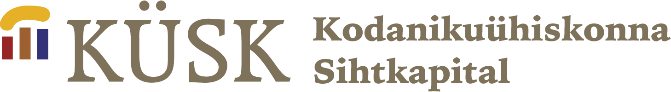 KÜSKi toetatud projekti SISULISE ARUANDE VORMAruandele tuleb samas digiümbrikus lisada ka projekti jooksul valminud väljund – äriplaan, tegevuskava arenguhüppeks või arenguprogramm sihtrühma kuuluvate vabaühenduste arendamiseks.Lepingu numberAHE1_19Projekti nimiToetuse saajaProjekti perioodVeebilehekülgReg-koodProjektijuhi nimiE-kiriTelefoni numberÜhingu e-kiriI Kirjeldage lühidalt projekti jooksul saavutatud tulemust Toimunud tegevuste kirjeldus vastavalt projekti tegevus- ja ajakavaleToimunud tegevuste kirjeldus vastavalt projekti tegevus- ja ajakavaleToimumise aeg Tegevus ning selle sisu kirjeldus (lühidalt mis, kus ja kellele toimus ning mida tegevusega saavutati. )Tagantjärele vaadates – kas need konkreetsed projektitegevused olid projekti eesmärgi saavutamiseks kõige otstarbekamad ja mõjusamad? Tagantjärele vaadates – kas need konkreetsed projektitegevused olid projekti eesmärgi saavutamiseks kõige otstarbekamad ja mõjusamad? II Projekti meeskond ja osapooled (Kirjeldage projekti meeskonda. Kuidas ning mil määral kaasasite sihtrühma, vabatahtlike, partnereid? Kuidas toimis koostöö? Kui projekti oli kaasatud ka väline ekspert, siis kirjeldage koostööd temaga.)III Tegevus/kulu (nimetusena)Kasutatud KÜSKi toetus(summa kokku)1.2.3.4.…KOKKU:IV Milliseid samme teete järgmisena, et jõuda arenguhüppeni või äriplaani elluviimiseni?V Kontroll nimekiriJah/EiKinnitan, et  projekti dokumentatsioon (nii sisutegevusega seonduv kui raamatupidamine) 
on ühtsena süstematiseeritult säilitatudKinnitan, et projekti info (nimi, eesmärk, toetussumma)  on (koos viitega rahastajale) 
kodulehel kajastatudKinnitan, et koos aruandega on samas digiümbrikus esitatud ka projekti tulemusena valminud tegevuskava, äriplaani või arenguprogrammi Allkirjastatud digitaalselt: Allkirjastatud digitaalselt:Allkirjaõigusliku isiku nimi:Amet: